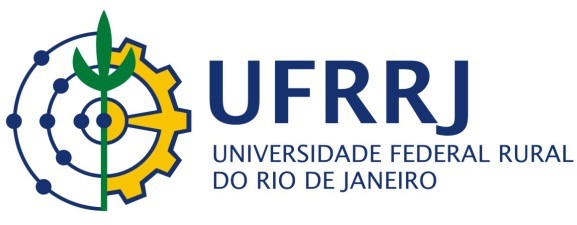 Carta de Apresentação A (o): _______________________________________________Assunto: Apresentação para Estágio Obrigatório1Apresentamos o (a) discente desta Universidade, _____________________________ ________________________________________regularmente matriculado (a) sob o n° ____________________ no ______ período do curso de ____________________________, para realização de estágio obrigatório sem vínculo empregatício, o que muito contribuirá para sua formação acadêmica e para o seu relacionamento profissional.Informamos que o(a) estagiário(a) será protegido(a) contra acidentes pessoais pela seguradora GENTE SEGURADORA S/A representado pela apólice de seguro nº. 01.82.0001839, com vigência de 16/05/2021 a 16/05/2022, providenciado pela Universidade Federal Rural do Rio de Janeiro.Recomendamos que o (a) referido (a) discente somente inicie suas atividades após a assinatura do Termo de Compromisso de Estágio por todas as partes.Atenciosamente,________________________________________________Coordenação de Curso ou Comissão de Estágio (NOME COMPLETO)(Função)Assinatura e Carimbo1 Este documento tem validade somente com assinatura e carimbo.